Temeljem članka 15. Zakona o javnoj nabavi (Narodne novine, broj 120/16. i 114/22) i članka 20. Statuta Osnovne škole „Josipdol“ Josipdol, Školski odbor Osnovne škole „Josipdol“ Josipdol, na svojoj III. sjednici održanoj dana ______ godine, pod __ točkom dnevnog reda, donio jeP R A V I L N I KO JEDNOSTAVNOJ NABAVIOPĆE ODREDBEČlanak 1.Ovim Pravilnikom uređuju se pravila, uvjeti i postupci jednostavne nabave roba i usluga, provedbu projektnih natječaja i nabave radova (u daljnjem tekstu: Pravilnik).Izrazi navedeni u ovom Pravilniku neutralni su i odnose se na osobe oba spola.U tekstu ovog Pravilnika za Zakon o javnoj nabavi (Narodne novine, broj 120/16 i 114/22) primjenjivat će se skraćenica: ZJN.Ovlaštena osoba naručitelja je ravnatelj.Jednostavnom nabavom, sukladno odredbama članka 12. stavak 1. ZJN, smatra se nabava robe i usluga te provedba projektnih natječaja procijenjene vrijednosti manje od 26.540,00 eura (bez PDV-a), odnosno nabava radova vrijednosti manje od 66.360,00 eura (bez PDV-a).U postupcima jednostavne nabave primjenjivat će se i odredbe ZJN pa ih ponuditelj treba poštovati i zadovoljiti. Članak 2.U provedbi postupka nabave jednostavne vrijednosti robe, radova i usluga te provedbe projektnih natječaja, osim ovog Pravilnika, obvezno je primjenjivati i druge važeće zakonske i podzakonske akte te opće akte i posebne odluke Škole koji se odnose na pojedini predmet nabave u smislu posebnog zakona.Članak 3.Sastavni dijelovi ovog Pravilnika su obrasci koji osiguravaju jednoobraznost u internoj i eksternoj komunikaciji naručitelja, čime se postiže efikasnost ugovaranja te povećava i olakšava sustav kontrola i nadzor istih.Osnovni sadržaja obrasca podložan je promjeni, ovisno o predmetu jednostavne nabave.Komunikacija i svaka druga razmjena informacija između naručitelja i gospodarskih subjekata može se obavljati elektroničkom poštom ili putem Elektroničkog oglasnika javne nabave Republike Hrvatske.SPRJEČAVANJE SUKOBA INTERESAČlanak 4.O sukobu interesa na odgovarajući način primjenjuju se odredbe ZJN i Zakona o sprečavanju sukoba interesa.KATEGORIJE JEDNOSTAVNE NABAVE Članak 5.U Osnovnoj školi „Josipdol“ Josipdol (u daljnjem tekstu: Škola) jednostavna nabava se provodi za dvije kategorije procijenjene vrijednosti i to za iznos koji je:procijenjena vrijednost jednaka ili manja od 7.400,00 eura za nabavu roba, usluga, projektnih natječaja i radova (bez PDV-a) – JN1,procijenjena vrijednost veća od 7.400,00 eura, a manja od 26.540,00 eura za robe, usluge i projektne natječaje, odnosno manja od 66.360,00 eura za radove (bez PDV-a) – JN2 PROVODITELJI JEDNOSTAVNE NABAVEČlanak 6.Za procijenjenu vrijednost jednostavne nabave veće od 7.400,00 eura bez PDV-a, a manje od 26.540,00 eura za robe, usluge i projektne natječaje, odnosno manje od 66.360,00 eura za radove (JN2) ravnatelj donosi Odluku o imenovanju stručnog povjerenstva (Obrazac 1.) koje će obavljati sve postupke pripreme, otvaranja, pregleda i ocjene ponuda.Ravnatelj škole imenuje tri (3) člana stručnog povjerenstva od kojih jedan (1) mora imati važeći certifikat za područje javne nabave.Ravnatelj može imenovati i vanjske stručnjake iz pojedinih područja ukoliko se to smatra potrebnim.Članak 7.Obveze i ovlasti Stručnog povjerenstva iz članka 6. ovog Pravilnika su:priprema postupka jednostavne nabave: dogovor oko uvjeta vezanih uz predmet nabave, potrebnog sadržaja poziva na dostavu ponude, tehničke specifikacije, ponudbenih troškovnika i ostalih dokumenta vezanih uz predmetnu jednostavnu nabavu, provedba postupka jednostavne nabave: slanje Poziva na dostavu ponuda, otvaranje pristiglih ponuda, sastavljanje zapisnika o otvaranju, pregledu i ocjeni ponuda, rangiranje ponuda sukladno kriteriju za odabir i traženim uvjetima.NAČIN PROVOĐENJE POSTUPKA JEDNOSTAVNE NABAVE PROCIJENJENE VRIJEDNOSTI MANJE OD 7.400,00 EURA – JN1Članak 8.Jednostavna nabava roba, usluga, projektnih natječaja i radova procijenjene vrijednosti manje od 7.400,00 eura (JN1) zaključuje se izdavanjem narudžbenice (ukoliko je ponuda manja od 2.650,00 eura) ili zaključivanjem ugovora (ukoliko je ponuda jednaka ili veća od 2.650,00 eura) s jednim gospodarskim subjektom. Izdavanju narudžbenice ili zaključivanju ugovora prethodi dostavljanje ponude od strane gospodarskog subjekta. Gospodarski subjekt od kojeg se traži dostavljanje ponude naručitelj odabire iz vlastite baze podataka Ponuda gospodarskog subjekta sadržava slijedeće podatke: naziv, sjedište i OIB gospodarskog subjekta, vrsta radova, roba, usluga ili projektnih natječaja koji se nabavljaju uz specifikaciju jedinica mjere, količina, jediničnih cijena te ukupnih cijena, rok i mjesto isporuke, te druge podatke po zahtjevu naručitelja.Evidencija o izdanim narudžbenicama i ugovori čuvaju se u računovodstvu škole.NAČIN PROVOĐENJA POSTUPKA JEDNOSTAVNE NABAVE PROCIJENJENE VRIJEDNOSTI JEDNAKE ILI VEĆE OD 7.400,00 eura, A MANJE OD 26.540,00 eura ZA ROBE, USLUGE I PROJEKTNE NATJEČAJE, ODNOSNO MANJE OD 66.360,00 eura ZA RADOVE (JN2)Članak 9.Jednostavna nabava, radova i usluga procijenjene vrijednosti jednake ili veće 7.400,00 eura, a manju od 26.540,00 eura za robe, usluge i projektne natječaje, odnosno manju od 66.360,00 eura za radove naručitelj započinje objavom u Elektroničkom oglasniku javne nabave, modul jednostavne nabave ili slanjem Poziva na dostavu ponuda na najmanje tri adresa gospodarskih subjekata po vlastitom izboru, ovisno o predmetu nabave. Iznimno iz stavka 1. ovog članka, Poziv na dostavu ponuda može se ovisno o prirodi predmeta nabave uputiti i jednom gospodarskom subjektu. Pisanu Odluku o upućivanju Poziva na dostavu ponuda jednom gospodarskom subjektu donosi ravnatelj i to u posebnim slučajevima: kad to zahtijevaju tehnički ili umjetnički razlozi, kod zaštite isključivih prava i na temelju isključivih prava na temelju posebnih zakona i drugih propisa;kod hotelskih i restoranskih usluga, odvjetničkih usluga, javnobilježničkih usluga, zdravstvenih usluga, socijalnih usluga, usluga obrazovanja, konzultantskih usluga, konzervatorskih usluga, usluga vještaka, usluga povezanih sa autorskim pravom i slično; kada je to potrebno zbog obavljanja novih usluga ili radova radi dovršenja započetih, a povezanih funkcionalnih ili prostornih cjelina vezanih za isti predmet nabave s kojim je naručitelj već u prethodnom periodu (ne duljem od dvije godine) sklopio ugovor; u slučajevima provedbe jednostavne nabave koja zahtijeva žurnost; te u ostalim slučajevima kada tako odluči – ravnatelj. Članak 10.Jednostavna nabava iz članka 9. ovog Pravilnika započinje danom slanja Poziva na dostavu ponuda.Ponuda ponuditelja dostavlja se na Ponudbenom listu (Obrazac 2.) uz koji se prilažu ostali dijelovi ponude, a kako je to traženo u Pozivu na dostavu ponuda. Za dostavu ponuda iz stavka 2. ovog članka u Pozivu na dostavu ponuda odredit će se primjereni rok ovisno o predmetu nabave. Članak 11.Kriterij odabira ponude iz članka 9. ovog Pravilnika je najniža cijena prihvatljive ponude koja zadovoljava svim traženim uvjetima naručitelja navedenim u Pozivu na dostavu ponuda (ako su traženi). Ukoliko pristignu dvije prihvatljive ponude sa istom najnižom cijenom, bit će odabrana ona koja je zaprimljena ranije. Za odabir ponude dovoljna je jedna pristigla prihvatljiva ponuda koja zadovoljava svim traženim uvjetima naručitelja. Članak 12.Stručno povjerenstvo koje provodi postupak jednostavne nabave iz članka 6. ovog Pravilnika sastavlja Zapisnik o otvaranju, pregledu i ocjeni ponuda (Obrazac 3.) kojim se ravnatelju daje prijedlog o odabiru najpovoljnijeg ponuditelja. Ravnatelj donosi Odluku o odabiru najpovoljnije ponude (Obrazac 4.) ili Odluku o poništenju postupka jednostavne nabave (Obrazac 5.) i dostavlja je bez odgode svakom ponuditelju. Članak 13.Jednostavna nabava iz članka 9. ovog Pravilnika provodi se zaključivanjem ugovora s odabranim ponuditeljem. Ravnatelj potpisuje ugovor s odabranim ponuditeljem.V. ZAPRIMANJE, OTVARANJE, PREGLED I OCJENA PONUDA JEDNOSTAVNE NABAVE Članak 14.Ponuditelj je za jednostavnu nabavu radova, roba i usluga procijenjene vrijednosti do 7.400,00 eura bez PDV-a (JN 1), ponudu dužan dostaviti na adresu naručitelja.Tajnik Škole osobno otvara ponudu te samostalno vrši pregled iste. Članak 15.Ponuditelj je, za jednostavnu nabavu radova, roba i usluga procijenjene vrijednosti jednake ili veće od 7.400,00 eura, a manje od 26.540,00 eura za robe, usluge i projektne natječaje, odnosno manje od 66.360,00 eura za radove (JN2), ponudu dužan dostaviti u roku koji je određen u Pozivu na dostavu ponuda. Ponudu iz stavka 1. ovog članka ponuditelj izrađuje na način da čini cjelinu. Ponuda se uvezuje na način da se onemogući naknadno vađenje ili umetanje listova. Ponuda se dostavlja na način određen Pozivom na dostavu ponuda.Sve pravodobno dostavljene ponude otvara stručno povjerenstvo iz članka 6. ovog Pravilnika prema redoslijedu zaprimanja ponuda u vrijeme naznačeno kao krajnji rok za dostavu ponuda. Nakon otvaranja ponuda stručno povjerenstvo pregledava ponude te o tome sastavlja Zapisnik. Pregled i ocjena ponuda tajni su do donošenja odluke ravnatelja. Ponude zaprimljene van roka naznačenog kao krajnji rok za dostavu ponuda će se neotvorene vratiti ponuditelju.Članak 16.Za jednostavnu nabavu prema ovom Pravilniku nema javnog otvaranja ponuda.VI. RAZLOZI ISKLJUČENJA, UVJETI SPOSOJNOSTI I JAMSTVA Članak 17.Za jednostavnu nabavu iz članka 5. točke b. ovog Pravilnika stručno povjerenstvo u Pozivu na dostavu ponuda mogu odrediti razloge isključenja i uvjete sposobnosti gospodarskih subjekata ovisno o procijenjenoj vrijednosti i složenosti predmeta nabave primjenjujući na odgovarajući način odredbe ZJN.  U slučaju postojanja sumnje u istinitost dostavljenih dokumenata iz stavka 1. ovog članka, naručitelj može radi provjere od ponuditelja zatražiti da u primjerenom roku dostavi izvornike ili ovjerene preslike tih dokumenata i/ili obratiti se izdavatelju dokumenata ili nadležnim tijelima. Naručitelj može pozvati ponuditelja da dopuni, razjasni, upotpuni ili dostavi nužne informacije ili dokumentaciju traženu u Pozivu na dostavu ponuda.Svi traženi dokumenti od strane naručitelja ponuditelji mogu dostaviti u neovjerenoj preslici. Neovjerenom preslikom smatra se i neovjereni ispis elektroničke isprave. Članak 18.Stručno povjerenstvo može za jednostavnu nabavu iz članka 5. točke b. ovog Pravilnika u Pozivu na dostavu ponuda tražiti dostavljanje jamstva za uredno ispunjenje ugovora i jamstvo za otklanjanje nedostataka u jamstvenom roku za slučaj da ponuditelj ne ispuni obvezu iz ugovora ili u jamstvenom roku ne ispuni obveze otklanjanja nedostataka koje ima po osnovi jamstva ili s naslova naknade štete.Jamstva iz stavka 1. ovog članka izvoditelj predmetne nabave dostavlja nakon potpisa ugovora odnosno nakon realizacije ugovora. Stručno povjerenstvo može jamstva iz stavka 1. ovog članka zatražiti da se dostave u obliku garancije banke, solemnizirane bjanko zadužnice/zadužnice ovjerene od strane javnog bilježnika ili u obliku uplate novčanog pologa. Postupak zapljene novčanih sredstava po jamstvima iz stavka 1. ovog članka naručitelj će provesti sukladno zakonskim propisimaČlanak 19.Stručno povjerenstvo može uz Poziv na dostavu ponuda dostaviti i prijedlog ugovora kojeg ponuditelj mora potpisati od strane ovlaštene osobe i dostaviti ga u ponudi, a koji će nakon odluke o odabiru biti potpisan između naručitelja i odabranog ponuditelja. Članak 20.Stručno povjerenstvo može sukladno traženim uvjetima u Pozivu na dostavu ponuda i na odnosu rezultata pregleda i ocjene ponude te kriterija za odabir ponude – najniže cijene, isključiti ili odbiti ponudu ponuditelja koja nije u skladu s Pozivom na dostavu ponuda. VII. ODABIR I PONIŠTENJE POSTUPKA JEDNOSTAVNE NABAVE Članak 21.Za jednostavnu nabavu iz članka 5. točke b ovog Pravilnika ravnatelj na osnovi Zapisnika o otvaranju, pregledu i ocjeni ponuda donosi Odluku o odabiru. Odluka o odabiru dostavlja se bez odgode svakom ponuditelju u primjerenom roku. Članak 22.Ukoliko postoje razlozi za poništenje postupka jednostavne nabave, ravnatelj će na osnovi Zapisnika o otvaranju, pregledu i ocjeni ponuda donijeti Odluku o poništenju postupka jednostavne nabave. Ravnatelj dostavom Odluke o poništenju postupka jednostavne nabave, odnosno njenom izvršenom dostavom stječe uvjet za pokretanje ponovnog postupka jednostavne nabave za isti predmet nabave.VIII. PRIGOVOR I PONIŠTENJEČlanak 23.Odluke iz članka 21. ovog Pravilnika nisu upravni akti te s toga nije dopušteno izjavljivanje Žalbe.Članak 24.Školski odbor može poništiti postupak nabave jednostavne vrijednosti bez obrazloženja. IX. REALIZACIJA NARUDŽBENICE ILI UGOVORA Članak 25.Ugovorne strane izvršavaju narudžbenicu ili ugovor iz članka 5. točka a. ovog Pravilnika u skladu s odabranom ponudom. Ugovorne strane izvršavaju Ugovor o jednostavnoj nabavi iz članka 5. točke b  ovog Pravilnika u skladu s Pozivom za dostavu ponuda i odabranom ponudom. Na odgovornost ugovornih strana za ispunjenje obveza iz narudžbenice ili ugovora o jednostavnoj nabavi uz odredbe ovog Pravilnika primjenjuju se i odredbe Zakona o obveznim odnosima. X. OBLIK DOSTAVE DOKUMENATAČlanak 26.Svi dokumenti koje ponuditelj dostavlja na stranom jeziku moraju biti prevedeni na hrvatski jezik po ovlaštenom tumaču. X. IZUZEĆE OD PRIMJENE PRAVILNIKA Članak 27.Ovaj Pravilnik ne primjenjuje se na nabavu stručne literature, časopise, reprezentaciju, stručno savjetovanje, odvjetničke i javnobilježničke usluge.XI. PRIJELAZNE I ZAVRŠNE ODREDBEČlanak 28.Sukladno članku 441. ZJN obveza naručitelja je da svake godine do 31. ožujka izradi statističko izvješće o javnoj nabavi za prethodnu godinu putem EOJN-a u koji se obvezno moraju unijeti i podaci za jednostavnu nabavu. Članak 29.Svu dokumentaciju o svakom postupku jednostavne nabave provedenu temeljem ovog Pravilnika naručitelj je dužan čuvati najmanje četiri godine od završetka realizacije putem narudžbenice ili ugovora.Članak 30.Stupanjem na snagu ovog Pravilnika prestaje važiti Pravilnik o jednostavnoj nabavi (KLASA: 035-01/17-01/2; URBROJ: 2133-28-01-17-1). Članak 31.Ova Pravilnik stupa na snagu 1.1.2023. te će se objavit na mrežnim stranicama i oglasnoj ploči Škole.KLASA:007-05/22-02/15URBROJ:2133/28-05-22-Predsjednica Školskog odboraAnkica Cazin, dipl.uč.OBRAZAC BR. 1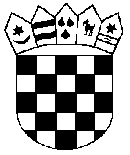 REPUBLIKA HRVATSKAOSNOVNA ŠKOLA „JOSIPDOL“JOSIPDOLKLASA: URBROJ: Josipdol,Temeljem članka 6. Pravilnika o jednostavnoj nabavi ičlanka ___. Statuta Osnovne škole „Josipdol“ Josipdol ravnatelj Škole donosiO  D  L  U  K  Uo imenovanju stručnog povjerenstva
Članak 1.Ovom odlukom imenuje se stručno povjerenstvo za postupak provedbe, pripreme, otvaranja, pregleda i ocjene ponuda u predmetu nabave ________________________, čija je procijenjena vrijednost _________________________ i evidencijski broj nabave ________________________________________ (JN2).Članak 2.Podaci o naručitelju: Osnovna škola „Josipdol“, Josipdol, Karlovačka 17, matični broj naručitelja: 3200574, OIB: 14497428329.Članak 3.U Stručno povjerenstvo imenuju se:ime i prezime, ime i prezime, ime i prezime, Članak 4.Obveze i ovlasti stručnog povjerenstva su: priprema i provedba ovog postupaka jednostavne nabave čija je procijenjena vrijednost  veća od 7.400,00 eura, a manja od 26.540,00 eura za robe, usluge i projektne natječaje, odnosno manja od 66.360,00 eura za radove (JN2), a sve u skladu s Pravilnikom o pravilima, uvjetima i postupcima jednostavne nabave,.zabranjeno je utjecati na dobivanje poslova ili ugovora o nabavi za nabavu robe, usluga i radova jednostavnih nabava i/ili na koji drugi način koristiti svoj položaj kako bit utjecali na nabavu radi postizanja osobnog probitka ili probitka povezane osobe, neke povlastice ili prava, sklopili pravni posao ili na neki drugi način pogodovali sebi ili drugoj povezanoj osobi. zaprimanje, otvaranje, pregled i ocjena ponuda jednostavne nabaveusmjeravanje stručnih osoba i službi naručitelja u radu vezanom s izradom Poziva na dostavu ponuda, mogućim traženim uvjetima, ponudbenim troškovnikom te ostalim poslovima u vezi s postupcima jednostavne nabave sukladno ovoj odlucistručno povjerenstvo iz Članka 3. ove Odluke za svoj rad odgovaraju ravnateljici.Članak 5.Ova Odluka stupa na snagu danom donošenja. RAVNATELJOBRAZAC BR. 2REPUBLIKA HRVATSKAOSNOVNA ŠKOLA „JOSIPDOL“J O S I P D O LKLASA: URBROJ: Josipdol, ____________________________________(naziv gospodarskog subjekta, adresa, OIB)POZIV NA DOSTAVU PONUDAJavni naručitelj: Osnovna škola „Josipdol“, Karlovačka 17, 47303 Josipdol, matični broj naručitelja: 3200574, OIB: 14497428329.Sukladno članku 15. Zakona o javnoj nabavi (NN 120/16 i 114/22) u daljnjem tekstu ZJN, za nabavu robe i usluga te provedbu projektnih natječaja procijenjene vrijednosti manje od 26.540,00 eura, odnosno za nabavu radova procijenjene vrijednosti manju od 66.360,00 eura naručitelj nije obvezan provoditi postupke javne nabave propisane ZJN 2016. NAPOMENA: U ovom postupku jednostavne nabave primijenjene su i neke odredbe Zakona o javnoj nabavi pa ih ponuditelj mora zadovoljiti – poštivati.                        Početak postupka jednostavne nabave smatra se danom slanja Poziva na dostavu ponuda.OPIS PREDMETA NABAVE a)   Predmet nabave: Evidencijski broj nabave: ________________Procijenjena vrijednost nabave: ________________UVJETI NABAVE Način izvođenja radova/izvršenja usluge/isporuke robe: Rok izvođenja radova/izvršenja usluge/isporuke robe: Rok valjanosti ponude:  Mjesto izvođenja radova/izvršenja usluge/isporuke robe:  Rok, način i uvjeti plaćanja:  Račun se ispostavlja na e-poštu:      Cijena ponude:  Osnove za isključenje i kriteriji za odabir (uvjeti sposobnosti):   Kriterij odabira ponuda: Uvjeti i zahtjevi koje mora ispunjavati odabrani ponuditelj sukladno posebnim propisima ili stručnim pravilima   Ostalo: ovisno o vrijednosti i složenosti predmeta nabave npr.: k.1 Prijedlog Ugovorak.2 Odredbe koje se odnose na podugovarateljeSASTAVNI DIJELOVI PONUDE Ponuda treba sadržavati: Ponudbeni list (ispunjen i potpisan od strane ponuditelja); Troškovnik (ispunjen i potpisan od strane ponuditelja); Dokaze sposobnosti iz točke 2.h (ako su traženi);Ostalo iz točke 2.k ovog Poziva na dostavu ponude (ukoliko je primjenjivo).4. 	NAČIN DOSTAVE PONUDE Molimo da Vašu ponudu dostavite: Rok za dostavu ponude: ponudu je potrebno dostaviti do _____ sati, dana ____________. godine. Način dostave ponude: EOJN, osobno ili putem pošte u zatvorenoj omotnici s naznakom: naziv i adresa naručitelja, naziv i adresa ponuditelja, evidencijski broj nabave, naziv predmeta nabave te naznaka „ne otvaraj“. Mjesto dostave ponude: Osnovna škola „Josipdol“, Karlovačka 17, 47303 Josipdol - tajništvo.Otvaranje ponuda nije obveza po Zakonu o javnoj nabavi i Pravilniku o jednostavnoj nabavi.5. 	OSTALO Jamstvo za uredno ispunjenje ugovora;Jamstvo za otklanjanje nedostataka u jamstvenom roku; Tehnička specifikacija;	Obavijesti u vezi predmeta nabave: Kontakt osoba naručitelja i sl.; Obavijest o rezultatima predmetne nabave: Pisanu Odluku o odabiru ili Odluku o poništenju, naručitelj će dostaviti ponuditeljima u primjerenom roku. 	S poštovanjem, Stručno povjerenstvoOBRAZAC BR. 3P O N U D B E N I    L I S TNaručiteljOsnovna škola „Josipdol“,Karlovačka 17, 47303 Josipdol
OIB: 14497428329
broj telefona: 047/581-112, broj telefaxa: 047/581-112
internet adresa: http://os-josipdol.skole.hr/
Odgovorna osoba Naručitelja: Ravnatelj __________________.Podaci o ponuditelju Naziv _______________________________________________________________________Sjedište  _____________________________________________________________________
Adresa  _____________________________________________________________________OIB (ili nacionalni identifikacijski broj prema zemlji sjedišta gospodarskog subjekta, ako je primjenjivo)__________________________IBAN i naziv banke ____________________________________________________________Ponuditelj je u sustavu poreza na dodanu vrijednost                DA                                       NE   (zaokružiti DA ili NE)Adresa za dostavu pošte _______________________________________________________Adresa e-pošte ________________________________________________________________Kontakt osoba ponuditelja __________________________________________                                                                        (ime, prezime i funkcija osobe za kontakt)Broj telefona ___________________________________Broj faksa ______________________ Predmet nabave:  ________________________________Cijena ponude za predmet nabave bez poreza na dodanu vrijednost:  _______________________          (u brojkama)Iznos poreza na dodanu vrijednost: ____________________________________________________        (u brojkama)Cijena ponude s porezom na dodanu vrijednost:_________________________________________          (u brojkama)
Rok valjanosti ponude _____________________________________________________________________Ako ponuditelj nije u sustavu PDV-a ili je predmet nabave oslobođen PDV-a, u ponudbenom listu, na mjesto predviđeno za upis cijene ponude s PDV, upisuje se isti iznos kao što je upisan na mjestu predviđenom za upis cijene ponude bez PDV, a mjesto predviđeno za upis iznosa PDV-a ostavlja se prazno. Datum: _________________________PONUDITELJ____________________________________Čitko ime i prezime ovlaštene osobe ponuditelja___________________________________Potpis ovlaštene osobe ponuditeljaOBRAZAC BR. 4REPUBLIKA HRVATSKAOSNOVNA ŠKOLA „JOSIPDOL“ JOSIPDOLKLASA: URBROJ: Josipdol, ZAPISNIK O OTVARANJU, PREGLEDU I OCJENI PONUDAPodaci o javnom naručitelju: 
Osnovna škola „Josipdol“Karlovačka 17, 47303 Josipdol
OIB: 14497428329broj telefona: 047/581-112, broj telefaxa: 047/581-112internet adresa: http://os-josipdol.skole.hr/Predmet nabave: _____________________________________________
Vrsta postupka i zakonska osnova za provođenje postupka nabave: Sukladno članku 15. Zakona o javnoj nabavi i Pravilniku o jednostavnoj nabave 
Evidencijski broj nabave: __________________
Poziv na dostavu ponude KLASA: ___________, URBROJ: ______________ od ________. godine, otpremljen je na adrese gospodarskih subjekata kako slijedi:	1. naziv gospodarskog subjekta, adresa, OIB:	2. naziv gospodarskog subjekta, adresa, OIB:	3. naziv gospodarskog subjekta, adresa, OIB:Datum početka otvaranja, pregleda i ocjene ponuda:  __________. godine u _________ sati. Ponude je otvorilo stručno povjerenstvo: Ime i prezime, Ime i prezime, Ime i prezime, Analitički prikaz pravovremeno zaprimljenih ponuda: Podatci o ispravcima računskih pogrešaka u ponudama: ______________________________Kriterij za odabir ponude: Najniža cijena uz obvezu ispunjenja uvjeta i zahtjeva iz Poziva na dostavu ponuda	Rezultat pregleda ponuda: npr. zakašnjela ponuda i sl…Rangiranje ponuda prema kriteriju odabira: Ponuda br.________ od ____________ godine, Ponuditelja __________, OIB: ___________Ponuda br.________ od ____________ godine, Ponuditelja __________, OIB: ___________Ponuda br.________ od ____________ godine, Ponuditelja __________, OIB: ___________Prijedlog odabira Ponuditelj ______________________, dostavio je Ponudu koja ispunjava traženim uvjetima i zahtjevima iz Poziva na dostavu ponude od _____________ godine te s obzirom da je ponudio najnižu cijenu u iznosu od _______________ bez PDV –a predlaže se ravnatelju da donese Odluku o odabiru iste.Datum završetka otvaranja, pregleda i ocjene ponuda:Stručno povjerenstvoime i prezime (potpis) OBRAZAC BR. 5REPUBLIKA HRVATSKAOSNOVNA ŠKOLA „JOSIPDOL“JOSIPDOLKLASA: URBROJ: Josipdol,Temeljem članka 21. Pravilnika o jednostavnoj nabavi i članka ___. Statuta ravnatelj Osnovne škole „Josipdol“, Josipdol donosiO  D  L  U  K  Uo odabiru 
Članak 1.Podaci o javnom naručitelju: 
Osnovna škola „Josipdol“Karlovačka 17, 47303 JosipdolOIB: 14497428329broj telefona: 047/581-112, broj telefaxa: 047/581-112internet adresa: http://os-josipdol.skole.hr/Članak 2.Predmet nabave: _____________________________________________
Članak3.Evidencijski broj nabave: __________________
Članak 4.Kriterij odabira: najniža cijena uz ispunjenje uvjeta iz Poziva na dostavu ponuda Članak 5.Naziv ponuditelja čija je ponuda odabrana za sklapanje ugovora o nabavi:Ponuditelj: _____________________________, adresa: _____________________, OIB:_______________ Cijena ponude bez PDV-a: _____________________________Iznosi Iznos PDV-a: _____________________________Cijena ponude sa PDV-om iznosi: _____________________________RAVNATELJ:Dostaviti:svim ponuditeljimapismohranaOBRAZAC BR. 6REPUBLIKA HRVATSKAOSNOVNA ŠKOLA „JOSIPDOL“JOSIPDOLKLASA: URBROJ: Josipdol,Temeljem članka 21. Pravilnika o jednostavnoj nabavi i članka ___. Statuta ravnatelj Osnovne škole „Josipdol“ Josipdol donosiO  D  L  U  K  Uo poništenju 
Članak 1.Podaci o javnom naručitelju: 
Osnovna škola „Josipdol“Karlovačka 17, 47303 JosipdolOIB: 14497428329broj telefona: 047/581-112, broj telefaxa: 047/581-112internet adresa: http://os-josipdol.skole.hr/Članak 2.Predmet nabave: _____________________________________________
Članak3.Evidencijski broj nabave: __________________
Članak 4.Kriterij odabira: Najniža cijenaČlanak 5.Razlozi poništenja ovog predmeta jednostavne nabave:______________________________________________________________________________________ ______________________________________________________________________________________ ______________________________________________________________________________________ ______________________________________________________________________________________ RAVNATELJ:Dostaviti:Svim ponuditeljimaPismohranaPODATCI IZ PONUDENaziv ponuditeljaNaziv ponuditeljaSADRŽAJ PONUDEPonudbeni list ovjeren i potpisanDokumenti kojima ponuditelj dokazuje da ne postoje razlozi isključenja i uvjeti sposobnosti  Troškovnik - ovjeren i potpisan Prijedlog Ugovora (ako je tražen) ovjeren i potpisanZadovoljavaDA/NEDA/NERAZLOZI ISKLJUČENJA I UVJETI SPOSOBNOSTIAko su traženiAko su traženiAko su traženiZadovoljavaDA/NEDA/NEOSTALI UVJETI IZ POZIVA NA DOSTAVU PONUDAValuta: euroNačin izvršenjaRok valjanosti ponude Rok trajanja ugovoraUvezana u cjelinuZadovoljavaDA/NEDA/NERAČUNSKA ISPRAVNOST PONUDE Cijena ponude u eurimaCijena ponude u eurima sa PDV-omCijena ponude u eurima sa PDV-om  nakon računske kontrole